PUZZLE - 1ACROSS 12. a connection; one part of a chain 14. to notice or watch 15. to figure out something unknown by considering all its known aspects and reasoning it through16. to consider the evidence and then decide what is true or correct (OR to end something)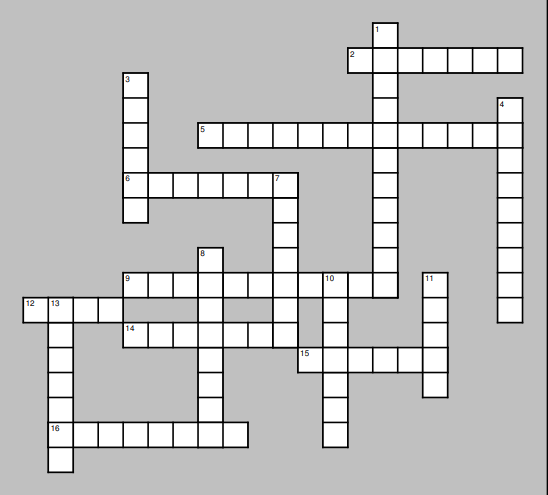 